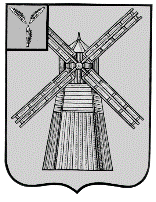 СОБРАНИЕ ДЕПУТАТОВПИТЕРСКОГО МУНИЦИПАЛЬНОГО РАЙОНАСАРАТОВСКОЙ ОБЛАСТИРЕШЕНИЕс.Питеркаот 20 декабря 2021 года                     					    №57-3О внесении изменений в решение Собрания депутатов Питерского муниципального района от 13 апреля 2020 года №40-2В соответствии с Бюджетным кодексом Российской Федерации, Федеральным законом от 06 октября 2003 года №131 – ФЗ «Об общих принципах организации местного самоуправления в Российской   Федерации», руководствуясь Уставом Питерского муниципального района Саратовской области, Собрание депутатов Питерского муниципального района Саратовской области РЕШИЛО:1.Внести в решение Собрания депутатов Питерского муниципального района Саратовской области от 13 апреля 2020 года №40-2 "Об утверждении положения о бюджетном процессе в Питерском муниципальном районе Саратовской области» следующие изменения и дополнения:1.1.в статье 2 главы 1:а) в части 2:-пункты 2 и 2.1. и 12 признать утратившими силу;-дополнить пунктом 16.2 следующего содержания:«16.2) случаи осуществления казначейского сопровождения и перечень средств, подлежащих казначейскому сопровождению;»;б) часть 3 дополнить пунктом 5 следующего содержания:«5.) случаи предоставления иных межбюджетных трансфертов из бюджета района бюджетам поселений.»;в) часть 4 дополнить пунктом 9.3.1 следующего содержания:«9.3.1) порядок предоставления субсидий из районного бюджета юридическим лицам, индивидуальным предпринимателям, а также физическим лицам – производителям товаров, работ, услуг в целях финансового обеспечения исполнения муниципального социального заказа на оказание муниципальных услуг в социальной сфере в соответствии с Федеральным законом от 13 июля 2020 года «189-ФЗ «О государственном (муниципальном) социальном заказе на оказание государственных (муниципальных) услуг в социальной сфере;»;1.2.чать 1 статьи 6 главы 2:1.2.1. пункт 21 считать пунктом 27;1.2.2.дополнить пунктами 21-26 следующего содержания:«21) утверждает положение о порядке формирования перечня налоговых расходов района;22) утверждает положение о порядке осуществления оценки налоговых расходов района;23) утверждает перечень главных администраторов доходов бюджета района;24) утверждает перечень главных администраторов источников финансировании дефицита бюджета района;25) утверждает порядок формирования и ведения реестров источников доходов бюджета района;26) утверждает порядок предоставления субсидий из районного бюджета юридическим лицам, индивидуальным предпринимателям, а также физическим лицам – производителям товаров, работ, услуг в целях финансового обеспечения исполнения муниципального социального заказа на оказание муниципальных услуг в социальной сфере в соответствии с Федеральным законом от 13 июля 2020 года «189-ФЗ «О государственном (муниципальном) социальном заказе на оказание государственных (муниципальных) услуг в социальной сфере;».2.Настоящее решение вступает в силу со дня его официального опубликования в районной газете «Искра» и подлежит размещению на официальном сайте администрации Питерского муниципального района в сети Интернет по адресу: http://питерка.рф/ и распространяется на правоотношения, возникшие с 1 января 2022 года.Председатель Собрания депутатов Питерского муниципального районаГлава Питерского муниципального района                                     В.П.Андреев                                         А.А.Рябов